Rustic Montana OutdoorsINVOICE/ORDER Form 2016DATE Ordered:Sold/Ship to: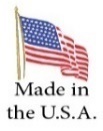 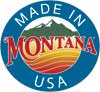 Vintage Outdoor Montana Vintage Outdoor Montana Custom Postcards Designed for your businessCustom Postcards Designed for your business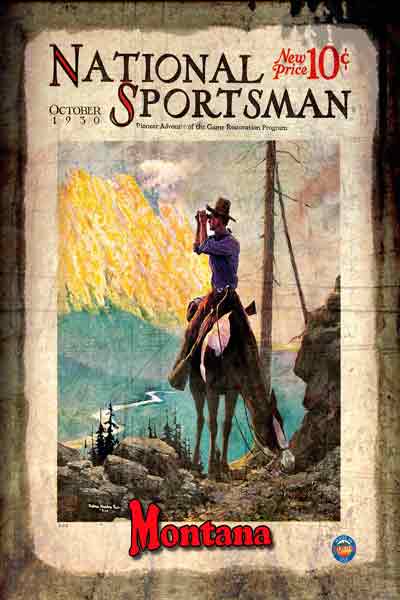 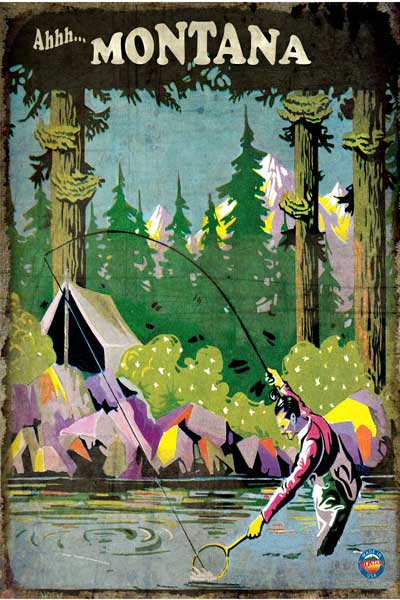 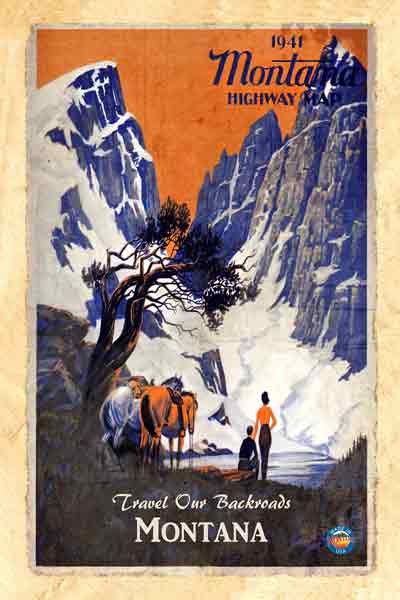 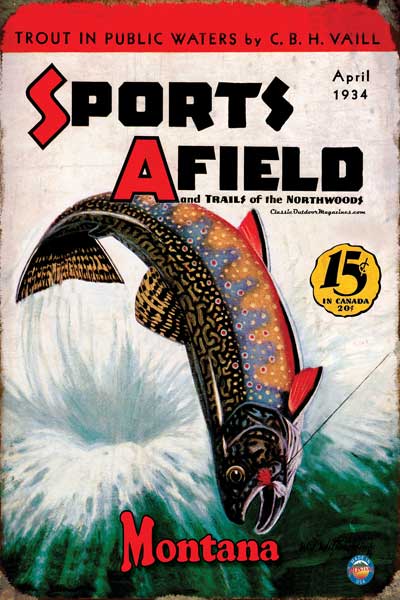 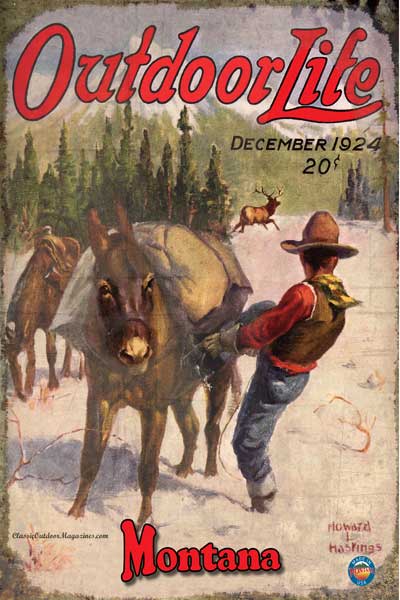 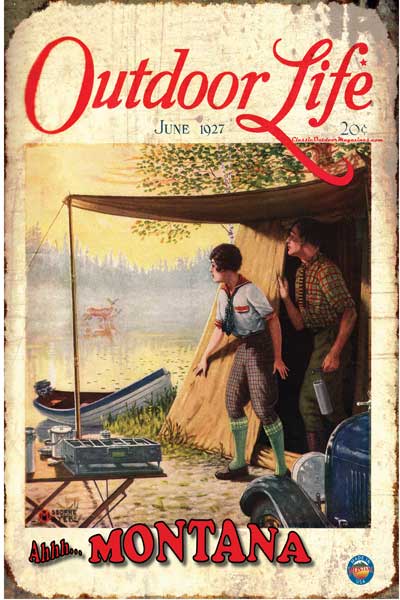 Mountain HunterStream AnglerMontana Road MapJumping TroutElk HunterCampersNumber Ordered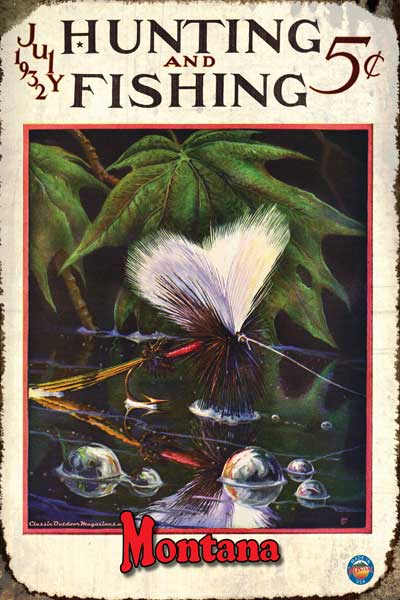 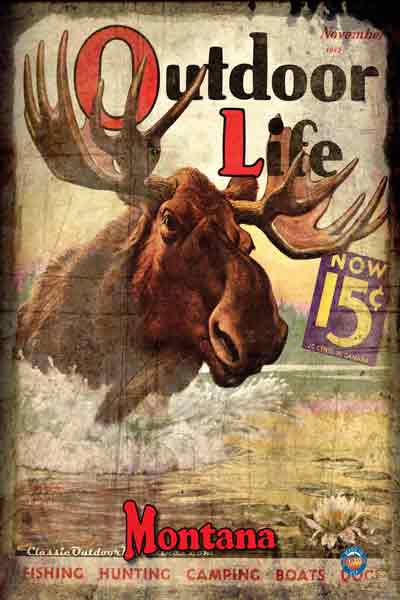 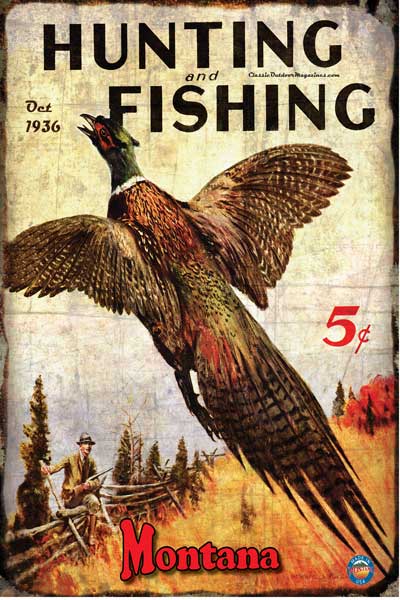 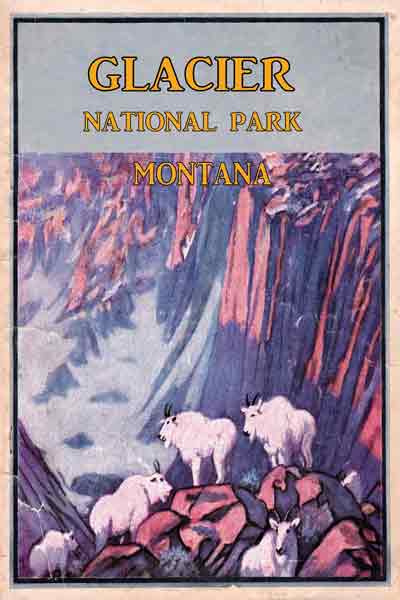 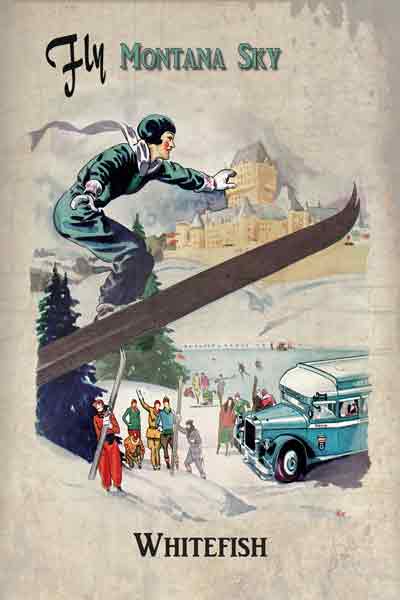 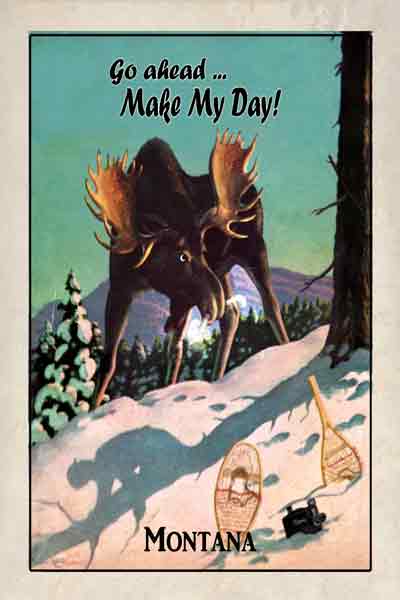 The FlyOutdoor Life MoosePheasantGlacier NPFly Montana Sky Personalized for your locationMake My Day MooseNumber OrderedMinimum Order - 60 … Pick any Design in increments of 10 … $52.00Minimum Order - 60 … Pick any Design in increments of 10 … $52.00Minimum Order - 60 … Pick any Design in increments of 10 … $52.00Minimum Order - 60 … Pick any Design in increments of 10 … $52.00Minimum Order - 60 … Pick any Design in increments of 10 … $52.00Minimum Order - 60 … Pick any Design in increments of 10 … $52.00Double Order – 120 … Pick any Design in increments of 10 … $84.00 Double Order – 120 … Pick any Design in increments of 10 … $84.00 Double Order – 120 … Pick any Design in increments of 10 … $84.00 Double Order – 120 … Pick any Design in increments of 10 … $84.00 Double Order – 120 … Pick any Design in increments of 10 … $84.00 Double Order – 120 … Pick any Design in increments of 10 … $84.00 Add your business graphic/logo to custom back – No ChargeAdd your business graphic/logo to custom back – No ChargeAdd your business graphic/logo to custom back – No ChargeAdd your business graphic/logo to custom back – No ChargeAdd your business graphic/logo to custom back – No ChargeAdd your business graphic/logo to custom back – No ChargeFREE SHIPPINGFREE SHIPPINGFREE SHIPPINGNumber of PostcardsTOTAL POSTCARD ORDER